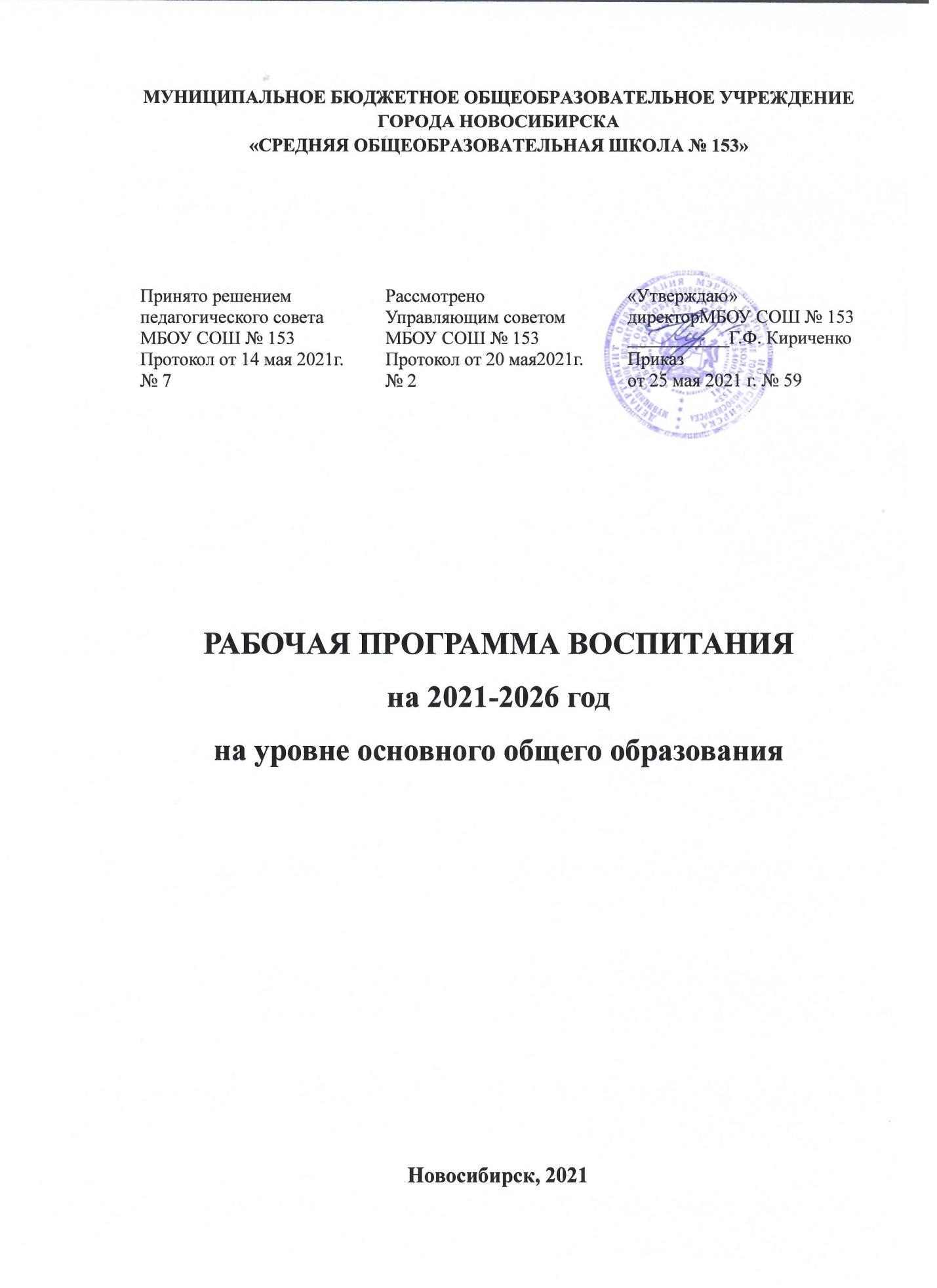 ПОЯСНИТЕЛЬНАЯ ЗАПИСКАПрограмма воспитания МБОУ СОШ № 153 (далее - Программа) разработана в соответствии с Федеральным законом от 31.07.2020 № 304-ФЗ «О внесении изменений в Федеральный закон «Об образовании в Российской Федерации» по вопросам воспитания обучающихся», приказом Министерства просвещения Российской Федерации от 11.12.2020 № 712 «О внесении изменений в некоторые федеральные государственные образовательные стандарты общего образования по вопросам воспитания обучающихся», на основе «Примерной программы воспитания», утверждённой 02.06.2020 года на заседании Федерального учебно-методического объединения по общему образованию, Федеральными государственными образовательными стандартами (далее - ФГОС) общего образования. Данная программа направлена на приобщение обучающихся к российским традиционным духовным ценностям, правилам и нормам поведения в российском обществе, а так же решение проблем гармоничного вхождения школьников в социальный мир и налаживания ответственных взаимоотношений с окружающими их людьми. Программа воспитания является обязательной частью ООП ООО МБОУ СОШ № 153 и призвана помочь всем участникам образовательного процесса реализовать воспитательный потенциал совместной деятельности и тем самым сделать школу воспитывающей организацией. Программа воспитания призвана обеспечить достижение обучающимся личностных результатов, определенных ФГОС: формировать у обучающихся основы российской идентичности; готовность к саморазвитию; мотивацию к познанию и обучению; ценностные установки и социально-значимые качества личности; активное участие в социально-значимой деятельности. Программа воспитания представляет систему работы с обучающимися в школе, включает в себя четыре основных раздела:«Особенности организуемого в школе воспитательного процесса»;«Цель и задачи воспитания»;«Виды, формы и содержание деятельности»;     4. «Основные направления самоанализавоспитательнойработы».1. ОСОБЕННОСТИ ОРГАНИЗУЕМОГО В ШКОЛЕ ВОСПИТАТЕЛЬНОГО ПРОЦЕССАПроцесс воспитания в МБОУ СОШ № 153 основывается 
на следующих принципах взаимодействия педагогических работников
и обучающихся:Безопасная образовательная среда - неукоснительное соблюдение законности и прав семьи и обучающегося, соблюдения конфиденциальности информации об обучающемся и семье, приоритета безопасности обучающегося при нахождении в образовательной организации;Комфортная психологическая среда - создание в образовательной организации психологически комфортной среды для каждого обучающегося и взрослого; Событийность - реализация процесса воспитания главным образом через создание в школе детско-взрослых общностей, которые бы объединяли детей и педагогов яркими и содержательными событиями, общими совместными делами как предмета совместной заботы и взрослых, и детей; Совместное решение личностно и общественно значимых проблем – личностные и общественные проблемы являются основными стимулами развития школьника, а воспитание - это педагогическая поддержка процесса развития личности обучающегося, организация основных совместных дел обучающихся и педагогических работников как предмета совместной заботы и взрослых, и детей; Системно-деятельностная организация воспитания - интеграция содержания различных видов деятельности обучающихся осуществляется на основе базовых национальных ценностей, системности, целесообразности и не шаблонности воспитания как условия его эффективности; Следование нравственному примеру - содержание учебного процесса, вне учебной и внешкольной деятельности наполняется примерами нравственного поведения, особое значение для духовно-нравственного развития обучающегося имеет пример учителя, его внешний вид, культура общения и т.д.;Ориентация на идеал - воспитание всегда ориентировано на определённый идеал, который являет собой высшую цель стремлений, деятельности воспитания и самовоспитания, духовно-нравственного развития личности. В нашей школе формирование жизненных идеалов, помогает найти образы для подражания в рамках гражданско-патриотического воспитания, музейного дела, что позволяет обучающимся сопоставить свои жизненные приоритеты с духовной высотой, героизмом идеала. Основными традициями воспитания в МБОУ СОШ № 153 являются следующие: стержнем годового цикла воспитательной работы школы являются ключевые общешкольные дела, через которые осуществляется интеграция воспитательных усилий педагогических работников;важной чертой каждого ключевого дела и большинства используемых для воспитания других совместных дел педагогических работников и обучающихся является коллективная разработка, коллективное планирование, коллективное проведение и коллективный анализ их результатов;в школе созданы условия, при которых по мере взросления обучающегося увеличивается и его роль в совместных делах (от пассивного наблюдателя до организатора);в проведении общешкольных дел отсутствует соревновательность между классами, поощряется конструктивное межклассное и межвозрастное взаимодействие обучающихся, а также их социальная активность; педагогические работники школы ориентированы на формирование коллективов в рамках школьных классов, кружков, студий, секций и иных детских объединений, на установление в них доброжелательных и товарищеских взаимоотношений;ключевой фигурой воспитания в школе является классный руководитель, реализующий по отношению к обучающимся защитную, личностно развивающую, организационную, посредническую (в разрешении конфликтов) функции.2. ЦЕЛЬ И ЗАДАЧИ ВОСПИТАНИЯСовременный национальный воспитательный идеал – это высоконравственный, творческий, компетентный гражданин России, принимающий судьбу Отечества как свою личную, осознающий ответственность за настоящее 
и будущее своей страны, укорененный в духовных и культурных традициях многонационального народа Российской Федерации.Исходя из этого воспитательного идеала, а также основываясь на базовые для нашего общества ценностях (таких как семья, труд, отечество, природа, мир, знания, культура, здоровье, человек) общейцельювоспитания
в МБОУ СОШ № 153 является личностное развитие обучающихся, проявляющееся в усвоении ими знаний основных норм, в развитии их позитивных отношений к этим общественным ценностям, в приобретении ими соответствующего этим ценностям опыта поведения, опыта применения сформированных знаний и отношений на практике.Данная цель ориентирует педагогических работников не на обеспечение соответствия личности обучающегося единому уровню воспитанности, а на обеспечение позитивной динамики развития его личности.В связи с этимважным фактором успеха в достижении цели важно сочетание усилий педагогического работника по развитию личности обучающегося и усилий самого обучающегося по своему саморазвитию. Конкретизация общей цели воспитания применительно к возрастным особенностям обучающихся позволяет выделить в ней следующие целевыеприоритеты, которым  МБОУ СОШ № 153 уделяет особое внимание.  В воспитании обучающихся подросткового возраста (уровень основного общего образования) таким приоритетом является создание благоприятных условий для развития социально значимых отношений обучающихся, и, прежде всего, ценностных отношений:к семье как главной опоре в жизни человека и источнику его счастья;к труду как основному способу достижения жизненного благополучия человека, залогу его успешного профессионального самоопределения и ощущения уверенности в завтрашнем дне; к своему отечеству, своей малой и большой Родине как месту, в котором человек вырос и познал первые радости и неудачи, которая завещана ему предками и которую нужно оберегать; к природе как источнику жизни на Земле, основе самого ее существования, нуждающейся в защите и постоянном внимании со стороны человека; к миру как главному принципу человеческого общежития, условию крепкой дружбы, налаживания отношений с коллегами по работе в будущем и создания благоприятного микроклимата в своей собственной семье;к знаниям как интеллектуальному ресурсу, обеспечивающему будущее человека, как результату кропотливого, но увлекательного учебного труда; к культуре как духовному богатству общества и важному условию ощущения человеком полноты проживаемой жизни, которое дают ему чтение, музыка, искусство, театр, творческое самовыражение;к здоровью как залогу долгой и активной жизни человека, его хорошего настроения и оптимистичного взгляда на мир;к окружающим людям как безусловной и абсолютной ценности, 
как равноправным социальным партнерам, с которыми необходимо выстраивать доброжелательные и взаимоподдерживающие отношения, дающие человеку радость общения и позволяющие избегать чувства одиночества;к самим себе как хозяевам своей судьбы, самоопределяющимся 
и самореализующимся личностям, отвечающим за свое собственное будущее. Данный ценностный аспект человеческой жизни чрезвычайно важен для личностного развития обучающегося, так как именно ценности во многом определяют его жизненные цели, его поступки, его повседневную жизнь. Выделение данного приоритета в воспитании обучающихся, обучающихся на уровне основного общего образования, связано с особенностями обучающихся подросткового возраста: с их стремлением утвердить себя как личность в системе отношений, свойственных взрослому миру. В этом возрасте особую значимость для обучающихся приобретает становление их собственной жизненной позиции, собственных ценностных ориентаций. Подростковый возраст – наиболее удачный возраст для развития социально значимых отношений обучающихся.Выделение в общей цели воспитания целевых приоритетов, связанных с возрастными особенностями воспитанников, не означает игнорирования других составляющих общей цели воспитания. Приоритет – это то, чему педагогическим работникам, работающим собучающимисяконкретной возрастной категории, предстоит уделять большее, но не единственное внимание. Добросовестная работа педагогических работников, направленная 
на достижение поставленной цели, позволит обучающемуся получить необходимые социальные навыки, которые помогут ему лучше ориентироваться в сложном мире человеческих взаимоотношений, эффективнее налаживать коммуникациюс окружающими, увереннее себя чувствовать во взаимодействии с ними, продуктивнее сотрудничать с людьми разных возрастов и разного социального положения, смелее искать и находить выходы из трудных жизненных ситуаций, осмысленнее выбирать свой жизненный путь в сложных поисках счастья для себя 
и окружающих его людей.Для достижения поставленной цели воспитания МБОУ СОШ № 153 ставит перед собой следующие основные задачи:реализовывать воспитательные возможности общешкольных ключевых дел, поддерживать традиции их коллективного планирования, организации, проведения и анализа в школьном сообществе;реализовывать потенциал классного руководства в воспитании обучающихся, поддерживать активное участие классных сообществ в жизни школы;вовлекать обучающихся в кружки, секции, клубы, студии и иные объединения, работающие по школьным программам внеурочной деятельности,реализовывать их воспитательные возможности;использовать в воспитании обучающихся возможности школьного урока, поддерживать использование на уроках интерактивных форм занятий с обучающимися; инициировать и поддерживать ученическое самоуправление – как на уровне школы, так и на уровне классных сообществ; поддерживать деятельность функционирующих на базе школы детских общественных объединений и организаций (ДУОС, РДШ);организовывать для обучающихся экскурсии, экспедиции, походы 
и реализовывать их воспитательный потенциал;организовывать профориентационную работу с обучающимися;организовать работу школьных медиа, реализовывать их воспитательный потенциал; развивать предметно-эстетическую среду школы и реализовывать ее воспитательные возможности,формировать позитивный уклад школьной жизни и положительный имидж школы;организовать работу с семьями обучающихся, их родителями или законными представителями, направленную на совместное решение проблем личностного развития обучающихся.Планомерная реализация поставленных задач позволит организовать в школе интересную и событийно насыщенную жизнь обучающихся и педагогических работников, что станет эффективным способом профилактики антисоциального поведения обучающихся.3. ВИДЫ, ФОРМЫ И СОДЕРЖАНИЕ ДЕЯТЕЛЬНОСТИПрактическая реализация цели и задач воспитания осуществляется в рамках следующих направлений воспитательной работы МБОУ СОШ № 153. Каждое из них представлено в соответствующем модуле.3.1.Инвариантные модули3.1.1. Модуль «Классное руководство»Осуществляя работу с классом, классный руководитель организует работу с коллективом класса; индивидуальную работу с обучающимися вверенного ему класса; работу с учителями-предметниками в данном классе; работу с родителями обучающихся или их законными представителями.Работа с классным коллективом:инициирование и поддержка участия класса в общешкольных ключевых делах, оказание необходимой помощи обучающимся в их подготовке, проведении и анализе;организация интересных и полезных для личностного развития обучающегося, совместных дел с обучающимися вверенного ему класса (познавательной, трудовой, спортивно-оздоровительной, духовно-нравственной, творческой, профориентационной направленности), позволяющие с одной стороны, – вовлечьв них обучающихся с самыми разными потребностями и тем самым датьим возможность самореализоваться в них, а с другой, – установить и упрочить доверительные отношения с обучающимися класса, стать для них значимым взрослым, задающим образцы поведения в обществе;проведение классных часов как часов плодотворного и доверительного общения классного руководителя и обучающихся, основанных на принципах уважительного отношения к личности обучающегося, поддержки активной позиции каждого обучающегося в беседе, предоставления обучающимся возможности обсуждения и принятия решений по обсуждаемой проблеме, создания благоприятной среды для общения;сплочение коллектива класса через: игры и тренинги на сплочение 
и командообразование; однодневные и многодневные походы и экскурсии, организуемые классными руководителями и родителями; 5) празднования в классе дней рождения обучающихся, включающие в себя подготовленные ученическими микрогруппами поздравления, сюрпризы, творческие подарки и розыгрыши; регулярные внутриклассные «огоньки» и вечера, дающие каждому обучающемуся возможность рефлексии собственного участия в жизни класса. выработка совместно с обучающимисязаконов класса, помогающих обучающимся  освоить нормы и правила общения, которым они должны следоватьв школе. Индивидуальная работа с обучающимися:изучение особенностей личностного развития обучающихся класса через наблюдение за поведением обучающихся в их повседневной жизни, в специально создаваемых педагогических ситуациях, в играх, погружающих обучающегося в мир человеческих отношений, в организуемых педагогическим работником беседахпо тем или иным нравственным проблемам;результаты наблюдения сверяютсяс результатами бесед классного руководителя с родителями обучающихся,учителями-предметниками, а также (при необходимости) – со школьным психологом;поддержка обучающегося в решении важных для него жизненных проблем (налаживание взаимоотношений с одноклассниками или педагогическими работниками, выбор профессии, организации высшего образования и дальнейшего трудоустройства, успеваемость и т.п.), когда каждая проблема трансформируется классным руководителем в задачу для обучающегося, которую они совместно стараются решить;индивидуальная работа с обучающимися класса, направленная на заполнение ими личных портфолио, в которых обучающиеся не просто фиксируют свои учебные, творческие, спортивные, личностные достижения, но и в ходе индивидуальных неформальных бесед с классным руководителем в начале каждого года планируют их, а в конце года – вместе анализируют свои успехи и неудачи;коррекция поведения обучающегося через частные беседы с ним, 
его родителями или законными представителями, с другими обучающимисякласса; через включение в проводимые школьным психологом тренинги общения; через предложение взять на себя ответственность за то или иное поручение в классе.Работа с учителями-предметниками в классе:регулярные консультации классного руководителя с учителями-предметниками, направленные на формирование единства мнений и требований педагогических работников по ключевым вопросам воспитания, на предупреждение и разрешение конфликтов между учителями-предметниками и обучающимися;проведение малых педсоветов, направленных на решение конкретных проблем класса и интеграцию воспитательных влияний на обучающихся;привлечение учителей-предметников к участию во внутриклассных делах, дающих педагогическим работникам возможность лучше узнавать и понимать своих обучающихся, увидев их в иной, отличной от учебной, обстановке;привлечение учителей-предметников к участию в родительских собраниях класса для объединения усилий в деле обучения и воспитания обучающихся.Работа с родителями обучающихся или их законными представителями:регулярное информирование родителей о школьных успехах 
и проблемах их обучающихся, о жизни класса в целом;помощь родителям обучающихся или их законным представителям 
в регулировании отношений между ними, администрацией школы и учителями-предметниками; организация родительских собраний, происходящих в режиме обсуждения наиболее острых проблем обучения и воспитания обучающихся;создание и организация работы родительских комитетов классов, участвующих в управлении образовательной организацией и решении вопросов воспитания и обучения их обучающихся;привлечение членов семей обучающихся к организации и проведению дел класса;организация на базе класса семейных праздников, конкурсов, соревнований, направленных на сплочение семьи и школы.3.1.2. Модуль «Школьный урок»Реализация педагогическими работниками МБОУ СОШ № 153 воспитательного потенциала урока предполагает следующее:установление доверительных отношений между педагогическим работником и его обучающимися, способствующих позитивному восприятию обучающимися требований и просьб педагогического работника, привлечению их внимания к обсуждаемой на уроке информации, активизации их познавательной деятельности;побуждение обучающихся соблюдать на уроке общепринятые нормы поведения, правила общения со старшими (педагогическими работниками) 
и сверстниками (обучающимися), принципы учебной дисциплины 
и самоорганизации; привлечение внимания обучающихся к ценностному аспекту изучаемых 
на уроках явлений, организация их работы с получаемой на уроке социально значимой информацией – инициирование ее обсуждения, высказывания обучающимися своего мнения по ее поводу, выработки своего к ней отношения; использование воспитательныхвозможностейсодержанияучебногопредметачерездемонстрациюобучающимсяпримеровответственного, гражданскогоповедения, проявлениячеловеколюбияидобросердечности, черезподборсоответствующихтекстовдлячтения, задачдлярешения, проблемныхситуацийдляобсуждениявклассе;применение на уроке интерактивных форм работы с обучающимися: интеллектуальных игр, стимулирующих познавательную мотивацию обучающихся; дидактического театра, где полученные на уроке знания обыгрываются в театральных постановках; дискуссий, которые дают обучающимся возможность приобрести опыт ведения конструктивного диалога; групповой работы или работы в парах, которые учатобучающихсякоманднойработеивзаимодействиюсдругимиобучающимися;  включениевурокигровыхпроцедур, которыепомогаютподдержатьмотивациюобучающихсякполучениюзнаний, налаживаниюпозитивныхмежличностныхотношенийвклассе, помогаютустановлениюдоброжелательнойатмосферывовремяурока; организация шефства мотивированных и эрудированных обучающихся 
над их неуспевающими одноклассниками, дающего обучающимся социально значимый опыт сотрудничества и взаимной помощи;инициирование и поддержка исследовательской деятельности обучающихся в рамках реализации ими индивидуальных и групповых исследовательских проектов, что даст обучающимся возможность приобрести навык самостоятельного решения теоретической проблемы, навык генерирования и оформления собственных идей, навык уважительного отношения к чужим идеям, оформленным в работах других исследователей, навык публичного выступления перед аудиторией, аргументирования и отстаивания своей точки зрения.Модуль 3.1.3. «Курсы внеурочной деятельности»Воспитание на занятиях школьных курсов внеурочной деятельности осуществляется преимущественно через: 1) вовлечение обучающихся в интересную и полезную для них деятельность, которая предоставит им возможность самореализоваться в ней, приобрести социально значимые знания, развить в себе важные для своего личностного развития социально значимые отношения, получить опыт участия в социально значимых делах;2) формирование в кружках, секциях, клубах, студиях и т.п. детско-взрослых общностей,которые могли бы объединять обучающихся и педагогических работников общими позитивными эмоциями и доверительными отношениями друг к другу;3) создание в детских объединениях традиций, задающих их членам определенные социально значимые формы поведения;4) поддержку в детских объединениях обучающихся с ярко выраженной лидерской позицией и установкой на сохранение и поддержание накопленных социально значимых традиций; 5) поощрение педагогическими работниками детских инициатив и детского самоуправления. Реализация воспитательного потенциала курсов внеурочной деятельности происходит в рамках следующих выбранных обучающимисяее видов:Познавательная деятельность. Курсы внеурочной деятельности, направленные на передачу обучающимся  социально значимых знаний, развивающие их любознательность, позволяющие привлечь их внимание 
к экономическим, политическим, экологическим, гуманитарным проблемам нашего общества, формирующие их гуманистическое мировоззрение и научную картину мира.Художественное творчество.Курсы внеурочной деятельности, создающие благоприятные условия для просоциальной самореализации обучающихся, направленные на раскрытие их творческих способностей, формирование чувства вкуса и умения ценить прекрасное, на воспитание ценностного отношения обучающихся к культуре и их общее духовно-нравственное развитие. Проблемно-ценностное общение.Курсы внеурочной деятельности, направленные на развитие коммуникативных компетенций обучающихся, воспитание у них культуры общения, развитие умений слушать и слышать других, уважать чужое мнение и отстаивать свое собственное, терпимо относиться 
к разнообразию взглядов людей.Спортивно-оздоровительная деятельность. Курсы внеурочной деятельности, направленные на физическое развитие обучающихся, развитие их ценностного отношения к своему здоровью, побуждение к здоровому образу жизни, воспитание силы воли, ответственности, формирование установок на защиту слабых. Трудовая деятельность. Курсы внеурочной деятельности, направленные на развитие творческих способностей обучающихся, воспитание у них трудолюбияи уважительного отношения к физическому труду.  Игровая деятельность. Курсы внеурочной деятельности, направленные на раскрытие творческого, умственного и физического потенциала обучающихся, развитие у них навыков конструктивного общения, умений работать в команде. 3.1.4. Модуль «Работа с родителями»Работа с родителями или законными представителями обучающихся осуществляется для более эффективного достижения цели воспитания, которое обеспечивается согласованием позиций семьи и школы в данном вопросе. Работа с родителями или законными представителями обучающихся осуществляется в рамках следующих видов и форм деятельности:На групповом уровне: Управляющий совет, участвующий в управлении образовательной организацией и решении вопросов воспитания и социализации их обучающихся;родительские гостиные, на которых обсуждаются вопросы возрастных особенностей обучающихся, формы и способы доверительного взаимодействия родителей с обучающимися, проводятся мастер-классы, семинары, круглые столы с приглашением специалистов;родительские дни, во время которых родители могут посещать школьные уроки и внеурочные занятия для получения представления о ходе учебно-воспитательного процесса в школе;общешкольные родительские собрания, происходящие в режиме обсуждения наиболее острых проблем обучения и воспитания обучающихся;семейный всеобуч, на котором родители могли бы получать ценные рекомендации и советы от профессиональных психологов, врачей, социальных работников и обмениваться собственным творческим опытом и находками в деле воспитания обучающихся;  родительские форумы, на которых обсуждаются интересующие родителей вопросы, а также осуществляются виртуальные консультации психологов и педагогических работников.   На индивидуальном уровне:работаспециалистовпозапросуродителейдлярешенияострыхконфликтныхситуаций;участиеродителейвпедагогическихконсилиумах, собираемыхвслучаевозникновенияострыхпроблем, связанныхсобучениемивоспитаниемконкретногообучающегося;помощь со стороны родителей в подготовке и проведении общешкольных и внутриклассных мероприятий воспитательной направленности;индивидуальное консультирование c целью координации воспитательных усилий педагогических работников и родителей.3.1.5. Модуль «Самоуправление»Поддержка детского самоуправления в школе помогает педагогическим работникам воспитывать в обучающихся инициативность, самостоятельность, ответственность, трудолюбие, чувство собственного достоинства, а обучающимся – предоставляет широкие возможности для самовыражения и самореализации. Это то, что готовит их к взрослой жизни. Поскольку обучающимся не всегда удается самостоятельно организовать свою деятельность, детское самоуправление на время трансформировалось в детско-взрослое самоуправление (посредством введения педагога-организатора).Самоуправление в школе осуществляется следующим образом:На уровне школы:черездеятельностьвыборногоСоветаобучающихся, создаваемогодляучетамненияобучающихсяповопросамуправленияобразовательнойорганизациейипринятияадминистративныхрешений, затрагивающихихправаизаконныеинтересы;черездеятельностьСоветаДУОС«Новаяэра», объединяющегомэровклассов (городов)дляоблегченияраспространениязначимойдляобучающихсяинформациииполученияобратнойсвязиотклассныхколлективов;черезработупостояннодействующегоактиваДУОС«Новаяэра», инициирующегоиорганизующегопроведениеличностнозначимыхдляобучающихсясобытий (соревнований, конкурсов, фестивалей, капустников, флешмобовит.п.);черездеятельностьтворческихсоветовдела, отвечающихзапроведениетехилииныхконкретныхмероприятий, праздников, вечеров, акцийит.п.;черездеятельностьсозданнойизнаиболееавторитетныхстаршеклассниковикурируемойшкольнымпсихологомгруппыпоурегулированиюконфликтныхситуацийвшколе. На уровне классов:черездеятельностьвыбранныхпоинициативеипредложениямобучающихсяклассалидеров, представляющихинтересыклассавобщешкольныхделахипризванныхкоординироватьегоработу
сработойобщешкольныхоргановсамоуправленияиклассныхруководителей;черездеятельностьвыборныхоргановсамоуправления, отвечающих
заразличныенаправленияработыкласса (министерстваспорта, культуры, труда, образования, безопасности).На индивидуальном уровне:черезвовлечениеобучающихсявпланирование, организацию, проведениеианализобщешкольныхивнутриклассныхдел;черезреализациюобучающимися, взявшиминасебясоответствующуюроль, функцийпоконтролюзапорядкомичистотойвклассе, уходомзакласснойкомнатой, комнатнымирастениямиит.п.3.1.6. Модуль «Профориентация»Совместная деятельность педагогических работников МБОУ СОШ № 153 и обучающихся по направлению «профориентация» включает в себя профессиональное просвещение обучающихся; диагностику и консультирование по проблемам профориентации, организацию профессиональных проб обучающихся. Задача совместной деятельности педагогического работника и обучающегося – подготовить обучающегося к осознанному выбору своей будущей профессиональной деятельности. Создавая профориентационно значимые проблемные ситуации, формирующие готовность обучающегося к выбору, педагогический работник актуализирует его профессиональное самоопределение, позитивный взгляд на трудв постиндустриальном мире, охватывающий не только профессиональную,но и внепрофессиональную составляющие такой деятельности. Эта работа осуществляется через:циклыпрофориентационныхчасовобщения, направленныхнаподготовкуобучающегосякосознанномупланированиюиреализациисвоегопрофессиональногобудущего;профориентационныеигры: симуляции, деловыеигры, квесты, решениекейсов (ситуаций, вкоторыхнеобходимопринятьрешение, занятьопределеннуюпозицию), расширяющиезнанияобучающихсяотипахпрофессий, оспособахвыборапрофессий, одостоинствахинедостаткахтойилиинойинтереснойобучающимсяпрофессиональнойдеятельности;экскурсиинапредприятиягорода, дающиеобучающимсяначальныепредставленияосуществующихпрофессияхиусловияхработылюдей, представляющихэтипрофессии;посещениепрофориентационныхвыставок, ярмарокпрофессий, тематическихпрофориентационныхпарков, профориентационныхлагерей, днейоткрытыхдверейвпрофессиональныеобразовательныеорганизациииорганизациивысшегообразования;организациянабазепришкольногодетскоголагеряотдыхапрофориентационныхсмен, вработекоторыхпринимаютучастиеэксперты
вобластипрофориентацииигдеобучающиесямогутглубжепознакомитьсястемиилиинымипрофессиями, получитьпредставлениеобихспецифике, попробоватьсвоисилывтойилиинойпрофессии, развиватьвсебесоответствующиенавыки. совместноеспедагогическимиработникамиизучениеинтернетресурсов, посвященныхвыборупрофессий, прохождениепрофориентационногоонлайн-тестирования, прохождениеонлайнкурсовпоинтересующимпрофессияминаправлениямобразования;участиевработевсероссийскихпрофориентационныхпроектов, созданныхвсетиинтернет: просмотрлекций, решениеучебно-тренировочныхзадач, участиевмастер-классах, посещениеоткрытыхуроков;индивидуальныеконсультациипсихологадляобучающихсяиихродителей (законныхпредставителей) повопросамсклонностей, способностей, дарованийииныхиндивидуальныхособенностейобучающихся, которыемогутиметьзначениевпроцессевыбораимипрофессии;освоениеобучающимисяосновпрофессииврамкахразличныхкурсов
повыбору, включенныхвосновнуюобразовательнуюпрограммушколы.  3.2.Вариативные модули3.2.1.Модуль «Ключевые общешкольные дела»Ключевые дела – это главные традиционные общешкольные дела, в которых принимает участие большая часть обучающихся и которые обязательно планируются, готовятся, проводятся и анализируются совместно педагогическими работниками и обучающимися. Это не набор календарных праздников, отмечаемых в школе, а комплекс коллективных творческих дел, интересных и значимых для обучающихся, объединяющих их вместе с педагогическими работниками в единый коллектив. Ключевые дела обеспечивают включенность в них большого числа обучающихся и взрослых, способствуют интенсификации их общения, ставят 
их в ответственную позицию к происходящему в школе. Введение ключевых дел в жизнь школы помогает преодолеть мероприятийный характер воспитания, сводящийся к набору мероприятий, организуемых педагогическими работникамидля обучающихся.Для этого в МБОУ СОШ № 153 используются следующие формы работы:Вне образовательной организации:социальные проекты – ежегодные совместно разрабатываемые и реализуемые обучающимися и педагогическимиработниками комплексы дел (благотворительной, экологической, патриотической, трудовой направленности), ориентированныена преобразование окружающего школу социума;открытые дискуссионные площадки – регулярно организуемый комплекс открытых дискуссионных площадок (детских, педагогических, родительских, совместных), на которые приглашаются представители других школ, деятели науки и культуры, представители власти, общественности и в рамках которых обсуждаются насущные поведенческие, нравственные, социальные, проблемы, касающиеся жизни школы, города, страны; проводимые для жителей микрорайона и организуемые совместно с семьями обучающихся спортивные состязания, праздники, фестивали, представления, которые открывают возможности для творческой самореализации обучающихсяи включают их в деятельную заботу об окружающих; участие во всероссийских акциях, посвященных значимым отечественным и международным событиям.На уровне образовательной организации:общешкольные праздники – ежегодно проводимые творческие (театрализованные, музыкальные, литературные и т.п.) дела, связанные 
со значимыми для обучающихся и педагогических работников знаменательными датами и в которых участвуют все классы школы;торжественные ритуалыпосвящения, связанныеспереходомобучающихсянаследующуюступеньобразования, символизирующиеприобретениеиминовыхсоциальныхстатусоввшколеиразвивающие школьную идентичность обучающихся;театрализованные выступления педагогических работников, родителей и обучающихся с элементами доброго юмора, пародий, импровизаций 
на темы жизни обучающихся и педагогических работников. Они создают в школе атмосферу творчества и неформального общения, способствуют сплочению детского, педагогического и родительского сообществ школы;церемониинаграждения (поитогамгода) обучающихсяипедагогическихработниковзаактивноеучастиевжизнишколы, защитучестишколывконкурсах, соревнованиях, олимпиадах, значительныйвкладвразвитиешколы. Этоспособствуетпоощрениюсоциальнойактивностиобучающихся, развитиюпозитивныхмежличностныхотношениймеждупедагогическимиработникамиивоспитанниками, формированиючувствадоверияиуважениядругкдругу.На уровне классов:выбориделегированиепредставителейклассоввобщешкольныесоветы дел, ответственных за подготовку общешкольных ключевых дел; участие школьных классов в реализации общешкольных ключевых дел; проведение в рамках класса итогового анализа обучающимися общешкольных ключевых дел, участие представителей классов в итоговом анализе проведенных дел на уровне общешкольных советов дела.На уровнеобучающихся:вовлечение по возможностикаждогообучающегосявключевыеделашколыводнойизвозможныхдлянихролей: сценаристов, постановщиков, исполнителей, ведущих, декораторов, музыкальныхредакторов, корреспондентов, ответственныхзакостюмыиоборудование, ответственныхзаприглашениеивстречугостейит.п.);индивидуальнаяпомощьобучающемуся (принеобходимости) восвоениинавыковподготовки, проведенияианализаключевыхдел;наблюдениезаповедениемобучающегосявситуацияхподготовки, проведенияианализаключевыхдел, заегоотношениямисосверстниками, старшимиимладшимиобучающимися, спедагогическимиработникамиидругимивзрослыми;принеобходимостикоррекцияповеденияобучающегосячерезчастныебеседысним, черезвключениееговсовместнуюработусдругимиобучающимися, которыемоглибыстатьхорошимпримеромдляобучающегося, черезпредложениевзятьвследующемключевомделенасебярольответственногозатотилиинойфрагментобщейработы.3.2.2.Модуль «Детские общественные объединения»Действующее на базе школы детское общественное объединение– это добровольное, самоуправляемое, некоммерческое формирование, созданноепо инициативе обучающихся и взрослых, объединившихся на основе общности интересов для реализации общих целей, указанных в уставе общественного объединения. Его правовой основой является Федеральный закон от 19 мая 1995 г. № 82-ФЗ «Об общественных объединениях» (ст. 5).В МБОУ СОШ № 153 действуют Отряд ЮИД «Дорожный дозор», «Трудовой отряд». Воспитание в детских общественных объединениях осуществляется через: утверждение и последовательную реализацию в детском общественном объединении демократических процедур (выборы руководящих органов объединения, подотчетность выборных органов общему сбору объединения; ротация состава выборных органов и т.п.), дающих обучающемуся возможность получить социально значимый опыт гражданского поведения;организацию общественно полезных дел, дающих обучающимся возможность получить важный для их личностного развития опыт деятельности, направленнойна помощь другим людям, своей школе, обществу в целом; развить в себе такие качества как забота, уважение, умение сопереживать, умение общаться, слушать 
и слышать других.Такими делами являются: совместная работа с учреждениями социальной сферы (проведение культурно-просветительских и развлекательных мероприятий для посетителей этих учреждений, помощь в благоустройстве территории данных учреждений и т.п.); участие обучающихся в работе на прилегающей к школе территории (работа на пришкольном участке, уход за деревьями и кустарниками, благоустройство клумб), проведение просветительской и агитационной работы по БДД и другие;клубные встречи – формальные и неформальные встречи членов детского общественного объединения для обсуждения вопросов управления объединением, планирования дел в школе и микрорайоне, празднования знаменательных для членов объединения событий;рекрутинговые мероприятия в начальной школе, реализующие идею популяризации деятельности детского общественного объединения, привлечения в него новых участников (проводятся в форме игр, квестов, театрализаций и т.п.);поддержку и развитие в детском объединении его традиций и ритуалов, формирующих у обучающегося чувство общности с другими его членами, чувство причастности к тому, что происходит в объединении (реализуется посредством введения особой символики детского объединения, проведения ежегодной церемонии посвящения в члены детского объединения, создания и поддержки интернет-странички детского объединения в социальных сетях, организации деятельности пресс-центра детского объединения, проведения традиционных огоньков – формы коллективного анализа проводимых детским объединением дел);участие членов детского общественного объединения в волонтерских акциях, деятельности на благо конкретных людей и социального окружения в целом. 
Модуль 3.2.3. «Экскурсии, экспедиции, походы»Экскурсии, экспедиции, походы помогают обучающемуся расширить свой кругозор, получить новые знания об окружающей его социальной, культурной, природной среде, научиться уважительно и бережно относиться к ней, приобрести важный опыт социально одобряемого поведения в различных внешкольных ситуациях. На экскурсиях, в экспедициях, в походах создаются благоприятные условия для воспитания у обучающихся самостоятельности и ответственности, формирования у них навыков самообслуживающего труда, преодоления их инфантильных и эгоистических наклонностей, обучения рациональному использованию своего времени, сил, имущества. МБОУ СОШ № 153 в организации процесса воспитания широко использует потенциал экскурсий:регулярныепешиепрогулки, экскурсии, организуемыевклассахихкласснымируководителямииродителямиобучающихся: вмузей, вкартиннуюгалерею, втехнопарк, напредприятие,наприроду (проводятсякакинтерактивныезанятиясраспределениемсредиобучающихсяролейисоответствующихимзаданий, например: «фотографов», «разведчиков», «гидов», «корреспондентов», «оформителей»);выезднойлагерь, ориентированныйнаорганизациюактивногоотдыхаобучающихся(программалагеряможетвключатьмини-походы, марш-броски, квесты, игры, соревнования, конкурсы). 3.2.4. Модуль «Школьные медиа»Цель школьных медиа (совместно создаваемых обучающимися
и педагогическими работниками средств распространения текстовой, аудио и видео информации) – развитие коммуникативной культуры обучающихся, формирование навыков общения и сотрудничества, поддержка творческой самореализации обучающихся. Воспитательный потенциал школьных медиа реализуется в МБОУ СОШ № 153 рамках следующих видов и форм деятельности:разновозрастныйредакционныйсоветобучающихся, обучающихсястаршихклассовиконсультирующихихпедагогическихработников, цельюкоторогоявляетсяосвещение (черезшкольнуюгазету«Почитай-ка»)наиболееинтересныхмоментовжизнишколы, популяризацияобщешкольныхключевыхдел, кружков, секций, деятельностиДУОС; школьнаягазетадляобучающихсястаршихклассов, настраницахкоторойимиразмещаютсяматериалыопрофессиональныхорганизациях, оборганизацияхвысшегообразованияивостребованныхрабочихвакансиях, которыемогутбытьинтересныобучающимся; организуютсяконкурсырассказов, поэтическихпроизведений, сказок, репортажейинаучно-популярныхстатей; проводятсякруглыестолысобсуждениемзначимыхучебных, социальных, нравственныхпроблем;школьныймедиацентр–созданнаяиззаинтересованныхдобровольцевгруппаинформационно-техническойподдержкишкольныхмероприятий, осуществляющаявидеосъемкуимультимедийноесопровождениешкольныхпраздников, фестивалей, конкурсов, спектаклей, вечеров, дискотек;школьнаяинтернет-группа–разновозрастноесообществообучающихся
ипедагогическихработников, поддерживающееинтернет-сайтшколы
исоответствующуюгруппувсоциальныхсетяхсцельюосвещениядеятельностиобразовательнойорганизациивинформационномпространстве, привлечениявниманияобщественностикшколе, информационногопродвиженияценностейшколыиорганизациивиртуальнойдиалоговойплощадки, накоторойобучающимися, педагогическимиработникамииродителямимоглибыоткрытообсуждатьсязначимыедляшколывопросы.3.2.5. Модуль «Организация предметно-эстетической среды»Окружающая обучающегося предметно-эстетическая среда школы, 
при условии ее грамотной организации, обогащает внутренний мир обучающегося, способствует формированию у него чувства вкуса и стиля, создает атмосферу психологического комфорта, поднимает настроение, предупреждает стрессовые ситуации, способствует позитивному восприятию обучающимся школы. Воспитывающее влияние на обучающихся МБОУ СОШ № 153 осуществляется через такие формы работы с предметно-эстетической средой школы:оформление интерьера школьных помещений (вестибюля, коридоров, рекреаций, залов, лестничных пролетов и т.п.) и их периодическая переориентация, которая может служить хорошим средством разрушения негативных установок обучающихся на учебные и внеучебные занятия;размещение на стенах школы регулярно сменяемых экспозиций: творческих работ обучающихся, позволяющих им реализовать свой творческий потенциал,а также знакомящих их с работами друг друга; картин определенного художественного стиля, знакомящего обучающихся с разнообразием эстетического осмысления мира; фотоотчетов об интересных событиях, происходящих в школе (проведенных ключевых делах, интересных экскурсиях, встречах с интересными людьми и т.п.);озеленение пришкольной территории, разбивка клумб;благоустройство классных кабинетов, осуществляемое классными руководителями вместе собучающимся и своих классов, позволяющее обучающимся проявить свои фантазию и творческие способности, создающее повод для длительного общения классного руководителясо своими обучающимися;событийный дизайн – оформление пространства проведения конкретных школьных событий (праздников, церемоний, торжественных линеек, творческих вечеров, выставок, собраний, конференций и т.п.); совместная с обучающимися разработка, создание и популяризация особой школьной символики (флаг школы, гимн школы, эмблема школы, логотип, элементы школьного костюма и т.п.), используемой как в школьной повседневности, так и в торжественные моменты жизни образовательной организации – во время праздников, торжественных церемоний, ключевых общешкольных дел и иных происходящих в жизни школы знаковых событий;регулярная организация и проведение конкурсов творческих проектов 
по благоустройству различных участков пришкольной территории (например, высадке культурных растений, закладке газонов, сооружению альпийских горок, созданию инсталляций и иного декоративного оформления отведенных для детских проектов мест); акцентирование внимания обучающихся посредством элементов предметно-эстетической среды (стенды, плакаты, инсталляции) на важных для воспитания ценностях школы, ее традициях, правилах.4. ОСНОВНЫЕ НАПРАВЛЕНИЯ САМОАНАЛИЗА
ВОСПИТАТЕЛЬНОЙ РАБОТЫСамоанализ организуемой в школе воспитательной работы осуществляется по выбранным школой направлениям и проводится с целью выявления основных проблем школьного воспитания и последующего их решения. Самоанализ осуществляется ежегодно силами самой школы (организованной рабочей группы педагогов) с привлечением (при необходимости и по самостоятельному решению администрации МБОУ СОШ № 153 внешних экспертов. Основные принципы осуществления самоанализа воспитательной работы в школе, являются: - принцип гуманистической направленности самоанализа (уважительное отношение как к воспитанникам, так и к педагогическим работникам); - принцип приоритета анализа сущностных сторон воспитания (изучение не количественных его показателей, а качественных - таких как содержание и разнообразие деятельности, характер общения и отношений между обучающимися и педагогическими работниками); - принцип развивающего характера самоанализа (использование результатов для совершенствования воспитательной деятельности педагогических работников: грамотной постановки ими цели и задач воспитания, умелого планирования своей воспитательной работы, адекватного подбора видов, форм и содержания их совместной с обучающимися деятельности); - принцип разделенной ответственности за результаты личностного развития обучающихся (понимание того, что личностное развитие обучающихся - это результат как социального воспитания (в котором школа участвует наряду с другими социальными институтами), так и стихийной социализации и саморазвития обучающихся). Основные направления самоанализа воспитательной деятельности:Основные направления анализа организуемого в школе воспитательного процесса:1.Анализ результатов воспитания, социализации и саморазвития и личностного развития школьников каждого класса выявил следующие проблемы:− недостаточность развития умения сотрудничать со взрослыми и сверстниками в процессе образовательной, общественно полезной, учебно-исследовательской, творческой и других видах деятельности, умения находить выходы из спорных ситуаций;− недостаточнаясформированность ответственного отношения к учению, готовности и способности к саморазвитию и самообразованию, осознанному выбору и построению дальнейшей индивидуальной траектории образования;− недостаточнаясформированность мотивации к участию в школьном самоуправлении и общественной жизни.− трудности в профессиональном самоопределении.1. Анализа воспитательной деятельности педагогов определил ряд ключевых проблем:− затруднения в определении цели и задач своей воспитательной деятельности;− недостаточная активность педагогов в реализации воспитательного потенциала совместной с детьми деятельности.2. Управление воспитательным процессом в образовательной организации.Большинство педагогов имеют чёткое представление о нормативно-методических документах, регулирующих воспитательный процесс в школе, о своих должностных обязанностях и правах, сфере своей ответственности. Администрацией создаются условия для профессионального роста педагогов в сфере воспитания (курсы повышения квалификации, участие в панораме педагогического опыта, интерактивные обучающие семинары). Разработаны и пошагово внедряются критерии оценки качества деятельности классных руководителей со своими воспитанниками.3. Ресурсное обеспечение воспитательного процесса в образовательной организации.В школе созданы необходимые условия для организации воспитательной работы, проведения мероприятий, спортивных соревнований, мероприятий для всех участников воспитательного процесса, организации встреч с интересными людьми, а также проведения профилактической работы. В школе имеются спортивные залы.Для проведения различного рода мероприятий активно используется актовый зал.В соответствии с современными требованиями к обеспечению учебно-воспитательного процесса школа информатизирована.Недостаточно средств на приобретение расходных материалов.№ п/п Направление Критерии Способ получения информации Ответственные Оценочный инструментарий 1. Результаты воспитания, социализации и саморазвития обучающихсяДинамика личностного развития обучающихся каждого класса Педагогическое наблюдение (в протокол МО - наличие проблем) Заместитель директора по ВР, классные руководители.Методика Н.П. Капустина 2. Состояние совместной деятельности обучающихся и взрослых Наличие интересной, событийно насыщенной и личностно развивающей совместной деятельности Беседы с обучающимися и их родителями, педагогическими работниками, лидерами класса и школы. Заместитель директора по ВР, классные руководители, активные родители Анкеты (опросы) для учащихся и родителей поитогам проведения воспитательных мероприятий 